Разработка урокаучителя начальных классов МБУ гимназии № 35 г.о. ТольяттиКузьминой Клавдии Васильевны.Предмет: Литературное чтение.Класс: 1 «В»Тема урока:   Н. Сладков «Свиристели».Цели урока:Образовательные: познакомить учащихся с рассказом Н. Сладкова «Свиристели», главными героями – птицами свиристелями; познакомить с своеобразием мира птиц, особенностями их повадок; помочь учащимся понять необходимость бережного отношения к природе, к птицам; познакомить учащихся с текстом научного стиля, с особенностями художественного и научного текстов; формировать умение различать эти тексты; формировать навыки выразительного чтения, свободной и правильной речи.Развивающие: развивать умение устанавливать причинно-следственные связи, способность к осуществлению логических операций анализа, синтеза, сравнения; развивать творческие способности детей.Воспитательные: воспитывать стремление бережно относиться к красоте природы, беречь и заботиться о ней; прививать навыки коллективной работы через организацию делового общения, основанного на уважении и взаимопонимании; воспитывать умение высказывать и отстаивать свою точку зрения.Тип урока: изучение нового материала.Оборудование:Учебник литературного чтения. 1 класс. В.Ю. Свиридова.Видеослайды (6)Проектор, ноутбук.Аудиозапись с голосами птиц.Раздаточные карточки с научным текстом.Современные образовательные технологии, использованные на уроке.1.Технология развивающего обучения по системе Л. В. Занкова.12. Технология проблемного обучения.3.  Технология групповой ( парной) работы.4. Здоровьесберегающая  технология В.Ф. Базарного.5. Информационно коммуникационные технологии.6. Игровые технологии.Ход урока.I Организационный  момент. Слово учителя. Валеопауза по здоровьесберегающей технологии В.Ф. Базарного. Дыхательная гимнастика. - Ребята, сегодня мы празднуем день рождения нового дня. Я желаю вам, чтобы этот день подарил вам новые знания, стал успешным для каждого из вас. Давайте настроимся на хорошую работу. Представьте, что у каждого из вас в руках   зажженная свеча. Закройте глазки. Сделайте глубокий вдох, поверните головки в сторону и тихо – тихо тоненькой струйкой выдохните так, чтобы не погасить свечу. Еще раз вдохните и резко одним выдохом погасите свечу. А теперь наберите  побольше воздуха в легкие и сдуйте все преграды и сложности на своем пути. Молодцы! Откройте глазки и тихо займите свои места. II  Изучение нового материала.1.Слово учителя. Проблемный учебный диалог с использованием видеослайда  и аудиозаписи.  Слушание аудиозаписи « Голоса птиц». - Сегодня, ребята, у нас необычный урок. Представьте, что мы оказались на лесной опушке. Даже зимой в солнечный денек на лесной опушке можно услышать удивительную музыку. Послушайте голоса птиц зимой на лесной опушке. ( Аудиозапись « Голоса птиц»).-Чьи голоса вы узнали? - Чирикает воробей, свистит синица, каркает ворона.     - А это кто поет? (пение свиристели). Может соловей? - Нет, соловей поет весной, а сейчас зима. - Так поет удивительная птичка – свиристель. Знаете такую?          - Посмотрите изображение этой птицы на рисунке слайда.2 - Как выглядит свиристель?Слайд № 1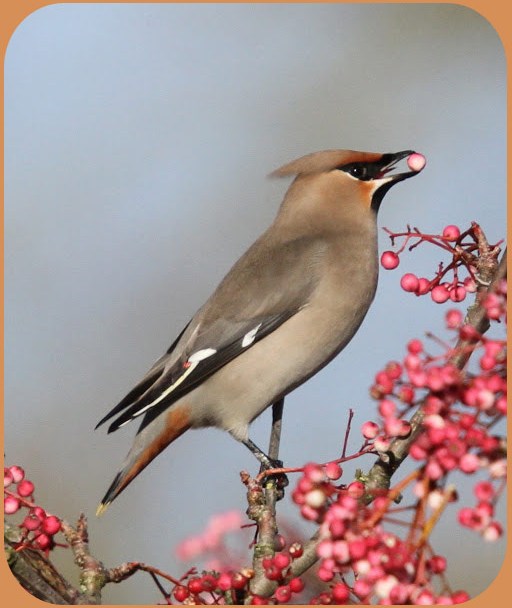  -  А расскажет нам об этой удивительной птице Николай Иванович Сладков, который все свое творчество посвятил природе. Всю жизнь Н. И. Сладков был защитником природы, всем своим творчеством помогая ценить и любить ее красоту, видеть необыкновенное в природе своими глазами.  - Сегодня мы познакомимся с рассказом Н. Сладкова « Свиристели». - Какие задачи поставим перед собой?Слайд № 2.2. Индивидуальная работа. Чтение рассказа Н. Сладкова « Свиристели».3 - Итак, мы знакомимся с рассказом Н. Сладкова « Свиристели». А познакомит нас  с этим рассказом ученица нашего класса Грачева Лиза.3.Беседа с учащимися. - Понравился ли вам рассказ Н. Сладкова « Свиристели?» - Что вы почувствовали, слушая этот рассказ? - Что запомнилось вам в этом произведении? - Что узнали о свиристелях?4. Индивидуальное чтение учащихся по «цепочке».Задание: Учимся читать произведение вместе. Откройте учебник на стр.34. Прочитайте текст по « цепочке», соблюдая все знаки препинания.5. Диалог учителя и учащихся. Выборочное аналитическое чтение.  - У каждого произведения есть свои герои. А кто же герой этого произведения?- Найдите и прочитайте описание внешности птички.  - Как выглядит свиристель? - Когда прилетают к нам свиристели? Найдите ответ в тексте. - Чем питаются свиристели? Найдите ответ в тексте. - Каковы особенности характера этой птички?  Подтвердите ответ словами текста. - В своем рассказе автор много раз повторяет слова – свиристели, свиристят, свиристеть, свиристит… Как вы думаете – почему?( автор вслушивается в звучащее слово, повторяет его, играет с ним.)- Что значит « серебристой трелькой?» - Прочитайте последнее предложение. ( « … И не будем их к этому приучать!») - Почему автор так сказал? Найдите подтверждение в тексте. ( Людей не видели и не научились их бояться). - К чему призывает нас автор? ( Бережно относиться к красоте природы) Вывод: Итак, писатель рассказал нам об обычной и необычной  жизни свиристелей, их красоте, повадках, характере. Он призывает каждого человека бережно относиться к природе, беречь ее красоту, заботится о ней.46.Валеопауза по здоровьесберегающей технологии В.Ф. Базарного. Упражнение для глаз с использованием схемы.7. Самостоятельная индивидуальная и  групповая (парная) работа с учебником. Анализ научного текста. Сравнительный анализ. Слово учителя. - А теперь познакомимся с другим текстом, главным героем которого тоже является свиристельЗадание:     - Откройте учебник « Литературное чтение» на стр. 35.Прочитайте про себя данный текст. Приготовьте выразительное чтение текста, соблюдая все знаки препинания. - Вдвоем ответьте на вопросы. Договоритесь, кто даст развернутый ответ на данные вопросы, а кто прочитает текст.Слайд № 3.58. Индивидуальная и  групповая (парная) работа. Выступления групп.Задание:  1. Чтение текста вслух.                    2. Дать развернутые ответы на поставленные вопросы.9. Сравнение художественного и научного текстов. Слово учителя.  - Ребята, текст, который вам было читать интересней – это художественный текст, а текст, помещенный в энциклопедии – научный текст. На данном этапе урока мы познакомимся с особенностями научного и художественного текстов, научимся различать эти тексты.10. Поиск решения учебных задач. Сравнительный анализ текстов с использованием видеослайда.  Диалог учителя и учащихся. - Какой из текстов можно назвать научным? Почему? - Какие слова используются в научном тексте? (научные слова: род, отряд, обитают и т.д.) -Кто написал первый текст? А второй?- Зачем пишет ученый, а зачем писатель?- Посмотрите на слайд № 4. Сравните художественный текст и научный.Слайд № 4.6Вывод: Художественный текст пишет писатель с целью создать яркий образ героя. Он использует художественные средства: слова- сравнения, слова-восхищения; использует прием  - звукоподражание. В художественном  тексте мы чувствуем отношение автора к герою. Научный текст пишет ученый. Он дает точные сведения, использует научные слова. Отношение автора к герою не прослеживается.11. Валеопауза по здоровьесберегающей технологии В.Ф. Базарного. Упражнения с использованием офтальмотренажеров . Смена динамических поз.III . Закрепление изученного материала. Коллективная творческая работа с использованием видеослайда. Диалог учителя и учащихся.1.- Прочитайте слова на слайде.- Могут ли они быть употреблены в научном тексте? Почему? - Это слова ученого, или писателя? - Можем ли мы утверждать, что Н. Сладкову нравятся свиристели?- Подтвердите ваше утверждение словами из текста. ( И не будем их к этому приучать!) - А в научном тексте можем ли мы определить отношение автора к птичке? (Нет).- Как вы думаете, зачем Н. Сладков написал этот текст? - Если бы вы были учеными, что бы вы добавили из слов слайда  в научный текст? ( питаются рябиной).Слайд № 5.72. Игра « Угадай – ка». - Угадайте, в какой текст можно поместить данные предложения? Докажи.У моей кошечки пушистая шерстка, длинный хвостик.Тигр относится к семейству кошачьих. Мой попугай Кеша – любимец семьи.Попугаи обитают в тропических лесах.3. Групповая( парная) творческая работа по карточкам.Задание 1. Прочитайте текст на карточках. Определите: это художественный или научный текст? Докажите друг другу.Воробей – род птиц семейства  ткачиковых, отряда воробьиных. Распространены в Европе, Азии, Африке. Длина тела 17 см. Окраска оперенья у самца и самки различна. - Кто автор этого текста? ( Ученый).Задание 2. Попробуйте научный текст превратить в художественный.( Воробушек – маленькая птичка серого цвета. Клювик маленький, у молодых желтый).IV. Подведение итогов урока. Рефлексивно – оценочный этап с использованием видеослайда. Диалог учителя и учащихся.- С каким произведением познакомились на уроке? - О ком рассказал нам Н. Сладков в своем произведении? - Почему рассказ Н. Сладкова «Свиристели» относится к художественному произведению? - Как отличить художественный текст от научного? Дайте ответ, опираясь на слайд № 6.8Слайд № 6.- Ребята, вы просто молодцы! Хорошо работали на уроке. Спасибо вам за урок!V.Д/З  в 1 классе не задается. 9Приложение № 1.СвиристелиСидели свиристели и – свиристели. Как же не свиристеть, если они свиристели! Кряква крякает, кукушка кукует, а свиристель – свиристит. Приятной такой серебристой трелькой.И на вид свиристели приятные: дымчато-розоватые, с острым хохолком, с красными и желтыми крапинками на крыльях. Красивые, доверчивые и … загадочные! Гнездятся где – т о в тайге, мало кто видел их гнезда. К нам прилетают только на зиму, клюют рябину в садах и парках. И тогда такие они свиристели доверчивые, что сразу все ясно: там, где они гнездились, людей не видели. И не научились бояться их.… И не будем их к этому приучать!(Н. Сладков)Свиристели – род птиц отряда воробьиных. Длина – 15 см. Обитают в лесах Европы, Азии, Северной Америки. В России их два вида в хвойных и смешанных лесах. У обыкновенного свиристеля песня: « свирири – свирири».(Энциклопедический словарь).10  Задачи урока. познакомиться с рассказом Н. Сладкова « Свиристели», главными героями – птицами свиристелями, с своеобразием мира птиц, особен-ностями их повадок.       1. О ком поведал нам этот текст?                2.Кто главный герой  этого текста?                3. Где можно встретить данный  текст? Найдите ответ на странице учебника.               4. Сравните данный текст с текстом Н. Сладкова « Свиристели».                 - Что общего в этих текстах?                 - Чем они отличаются?               5. Какой текст было читать интересней? Почему? Художественный текст.Научный текст.АвторАвторписательучёныйС какой целью пишут…С какой целью пишут…Создать образ героя ((птички), дать интересные сведения о ней, пробудить любовь к этим птицам, стремление проявлять заботу о них.Дать точную информацию о птицах.Какие слова выбирают …Какие слова выбирают …Художественные средства: слова-сравнения, слова- восхищения; слова, выражающие отношение автора(серебристая трелька, острый хохолок).Научные слова.( отряд, род, семейство, вид,обитают).серебристой трелькойс острым хохолкомс красными и желтыми крапинкамидоверчивыезагадочныеклюют рябинугнездятся где-то в тайгене боятся людейХудожественный текст.Научный текст.АвторАвторписательучёныйС какой целью пишут…С какой целью пишут…Создать образ героя ((птички), дать интересные сведения о ней, пробудить любовь к этим птицам, стремление проявлять заботу о них.Дать точную информацию о птицах.Какие слова выбирают …Какие слова выбирают …Художественные средства:сравнения, восхищения; слова, выражающие отношение автора(серебристая трелька, острый хохолок).Научные слова.( отряд, род, семейство,вид,обитают).